О подготовке проекта о внесении изменений в Правила землепользования изастройки поселка КальяРуководствуясь частью 5 статьи 33 Градостроительного кодекса Российской Федерации, Федеральным законом от 06 октября 2003 года № 131 -ФЗ 
«Об общих принципах организации местного самоуправления в Российской Федерации», Уставом Североуральского городского округа, статьей 8 
Правил землепользования и застройки Североуральского городского округа, утвержденных решением Думы Североуральского городского округа 
от 21.12.2012 № 152, Положением о публичных слушаниях на территории Североуральского городского округа , утвержденным решением Североуральской муниципальной Думы от 26.10.2005 № 88, постановлением Главы Североуральского городского округа от 05.10.2006 № 1422 «О создании Комиссии по подготовке проекта Правил землепользования и застройки в Североуральском городском	округе и проведению публичных слушаний», на основании протокола заседания Комиссии по подготовке проекта Правил землепользования и застройки в Североуральском городском округе и проведению публичных слушаний 
от 23.08.2018ПОСТАНОВЛЯЮ:1.	Приступить к подготовке проекта о внесении изменений в Правила землепользования и застройки поселка Калья в части дополнения условно разрешенного вида недвижимости зоны Ж-4 (зона смешанной застройки малоэтажных и среднеэтажных многоквартирных жилых домов) видом «объекты гаражного назначения».2.	Утвердить Порядок и сроки проведения работ по подготовке проекта о внесении изменений в Правила землепользования и застройки поселка Калья (прилагается).3.	Назначить ответственным за разработку проекта о внесении изменений в Правила землепользования и застройки поселка Калья, заведующего отделом градостроительства, архитектуры и землепользования Администрации Североуральского городского округа О.Я. Гарибова.4. Контроль за исполнением настоящего постановления возложить 
на Заместителя Главы Администрации Североуральского городского округа 
В.В. Паслера. 5. Опубликовать сообщение о принятии решения о подготовке проекта 
о внесении изменений в Правила землепользования застройки поселка Калья 
в газете «Наше слово» и разместить на официальном сайте Администрации Североуральского городского округа.Глава Североуральского городского округа				           В.П. МатюшенкоУТВЕРЖДЕНЫпостановлением Администрации Североуральского городского округа 
от 06.09.2018 № 49«О подготовке проекта о внесении изменений в Правила землепользования и застройки поселка Калья»Порядок и сроки проведения работ по подготовке проекта о внесении изменений 
в Правила землепользования и застройки поселка Калья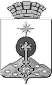 ГЛАВА СЕВЕРОУРАЛЬСКОГО ГОРОДСКОГО ОКРУГАПОСТАНОВЛЕНИЕГЛАВА СЕВЕРОУРАЛЬСКОГО ГОРОДСКОГО ОКРУГАПОСТАНОВЛЕНИЕ04.09.2018                                                                                                           № 49                                                                                                          № 49г. Североуральскг. Североуральск№п./п.Виды работ (этапы)Сроки исполненияИсполнитель1Опубликование сообщения о принятии решения о подготовке проекта о внесении изменений в Правила землепользования и застройки поселка Калья (далее проект)Не позднее чем по истечении десяти дней с даты принятия решения о подготовке проектаГлаваСевероуральского городского округа2Подготовка проекта и его проверка на соответствие требованиям технических регламентов, генеральному плану поселка КальяВ течение 10 рабочих дней со дня истечения срока направления предложений по проектуКомиссия по подготовке проекта Правилземлепользования и застройки в Североуральском городском округе (далее - Комиссия)3Направление по результатам проверки проекта Главе Североуральского городского округаВ течение 3 дней со дня подготовки проектаКомиссия4Принятие решения о проведении публичных слушаний по внесению изменений в Правила землепользования и застройки поселка Кальяне позднее чем через десять дней со дня получения проектаГлаваСевероуральского городского округа5Проведение публичных слушаний в установленном порядкеМинимум 2 месяца максимум 4 месяца со дняопубликования проекта правилГлаваСевероуральского городского округа6Подготовка заключения по результатам проведения публичных слушаний и обеспечение внесения изменений в проект (в случае необходимости)В течение 5 дней со дня проведения публичных слушанийКомиссия7Направление проекта Главе Североуральского городского округаВ течение 10 дней со дня проведения публичных слушанийКомиссия8Принятие решения о направлении проекта в Думу Североуральского городского округа или об отклонении проекта и о направлении его на доработку с указанием даты его повторного представленияВ течение десяти дней после представления проектаГлаваСевероуральского городского округа9Утверждение изменений в Правила землепользования и застройки поселка КальяВ соответствии с нормативным правовым актом, регламентирующим деятельность Думы Североуральского городского округаДумаСевероуральского городского округа